Round UpCity of Clovis, Transit Division
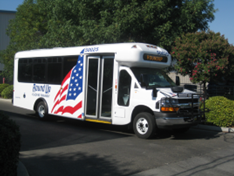 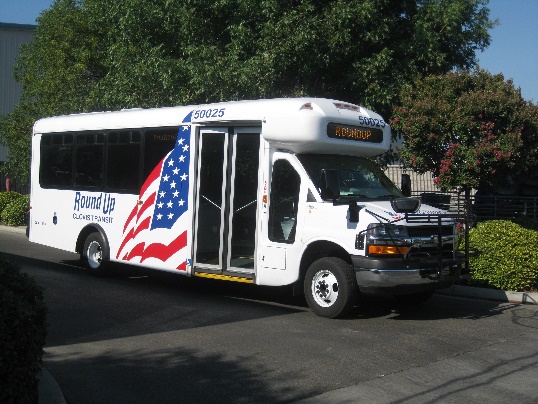 Clovis Transit System MapA paratransit transportation program serving the 
City of Clovis for ADA qualified individuals who are unable to  access 
fixed route services.For more information, call:559-324-2760California Relay: 711
Round Up is not a medical transport,
an emergency service, or a taxi service.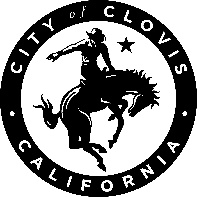 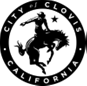 
Round Up All-Electric Bus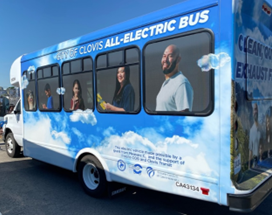 What is Round Up?Round Up is a paratransit bus service for disabled Clovis residents who cannot use fixed route (Stageline) due to geographical and/or other limitations. It is a shared-ride service. We pick up and drop off as close to the door of your destination as possible. Additional assistance is available upon request.Qualifying for Round UpA potential passenger is required to complete the Round Up Americans with Disabilities Act (ADA) application. Eligibility will be determined using standards set by ADA law. You will be notified of your eligibility status by mail within 21 days after your completed application is received by our office.If you have been ADA-certified by another transit system, you will be allowed to the use Round Up service for 21 days while the Round Up certification paperwork is processed.Hours and Areas of ServicePhone HoursMonday-Friday 7:00am-7:00pmSaturday/Sunday 7:30am-3:30pm
To cancel an early appointment, you can leave a message on our after-hours answering system.Service HoursClovis: Monday-Friday 6:00am-7:00pm Saturday & Sunday 7:30am-3:30pm Fresno: Monday-Friday 6:00am-5:00pmSaturday service includes all of Clovis and locations within 3/4 miles of our fixed route service, which includes a limited area of Fresno. Sunday service is for Clovis-only trips.For trips outside of the Fresno service area or between Fresno addresses, passengers can coordinate with Fresno Handy Ride. See the map on the reverse side for the service area boundaries.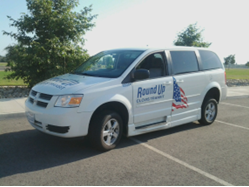 Round Up Wheelchair VanMaking an AppointmentRide requests can be made up to 14 days in advance. Same-day appointments are available as time allows. Passengers must have their date, time, and destination address ready. When the appointment is taken, the caller will be given an estimated arrival time (within a 30 minute window). For a return ride, passengers can call Round Up when they are ready to go to their next destination. The dispatcher will give the passenger an approximate arrival time.FaresPassengers ride free of charge on Clovis Transit vehicles.Additional InformationClovis Transit operates paratransit buses and vans to provide service to our disabled residents. Vehicles are scheduled and dispatched according to availability. We cannot accommodate special requests. Passengers who plan to bring a personal care attendant, family member, or friend with them should inform the appointment desk when making an appointment. This is especially important if guests are under 18 years old.Cancellations must be made at least an hour prior to the be-ready time. Repeated late cancels and no-shows could result in service suspension. The ride is considered on time if the driver arrives within the 30-minute pickup window. The driver waits 5 minutes. Once they leave, they cannot return.For the safety of the driver, they are limited to lifting up to a total of five bags, up to 25 lbs. Many riders use a wire shopping cart for easier transportation.Trained service animals are welcome on all Clovis Transit vehicles. Pets must ride in a secure, leak-proof carrier.Download the Mobile App and Book Your Ride Directly: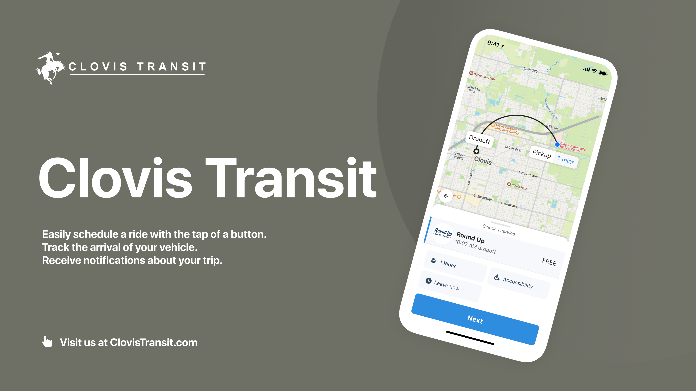 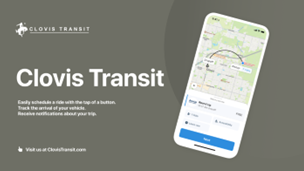 Phone: 559-324-2760Fax: 559-324-2853The map shows the principal service area for Round Up. Boundaries are subject to change. For specific information on service area boundaries, please call 559-324-2760.Round UpCity of Clovis, Transit Division
Clovis Transit System MapA paratransit transportation program serving the 
City of Clovis for ADA qualified individuals who are unable to  access 
fixed route services.For more information, call:559-324-2760California Relay: 711
Round Up is not a medical transport,
an emergency service, or a taxi service.
Round Up All-Electric BusWhat is Round Up?Round Up is a paratransit bus service for disabled Clovis residents who cannot use fixed route (Stageline) due to geographical and/or other limitations. It is a shared-ride service. We pick up and drop off as close to the door of your destination as possible. Additional assistance is available upon request.Qualifying for Round UpA potential passenger is required to complete the Round Up Americans with Disabilities Act (ADA) application. Eligibility will be determined using standards set by ADA law. You will be notified of your eligibility status by mail within 21 days after your completed application is received by our office.If you have been ADA-certified by another transit system, you will be allowed to the use Round Up service for 21 days while the Round Up certification paperwork is processed.Hours and Areas of ServicePhone HoursMonday-Friday 7:00am-7:00pmSaturday/Sunday 7:30am-3:30pm
To cancel an early appointment, you can leave a message on our after-hours answering system.Service HoursClovis: Monday-Friday 6:00am-7:00pm Saturday & Sunday 7:30am-3:30pm Fresno: Monday-Friday 6:00am-5:00pmSaturday service includes all of Clovis and locations within 3/4 miles of our fixed route service, which includes a limited area of Fresno. Sunday service is for Clovis-only trips.For trips outside of the Fresno service area or between Fresno addresses, passengers can coordinate with Fresno Handy Ride. See the map on the reverse side for the service area boundaries.Round Up Wheelchair VanMaking an AppointmentRide requests can be made up to 14 days in advance. Same-day appointments are available as time allows. Passengers must have their date, time, and destination address ready. When the appointment is taken, the caller will be given an estimated arrival time (within a 30 minute window). For a return ride, passengers can call Round Up when they are ready to go to their next destination. The dispatcher will give the passenger an approximate arrival time.FaresPassengers ride free of charge on Clovis Transit vehicles.Additional InformationClovis Transit operates paratransit buses and vans to provide service to our disabled residents. Vehicles are scheduled and dispatched according to availability. We cannot accommodate special requests. Passengers who plan to bring a personal care attendant, family member, or friend with them should inform the appointment desk when making an appointment. This is especially important if guests are under 18 years old.Cancellations must be made at least an hour prior to the be-ready time. Repeated late cancels and no-shows could result in service suspension. The ride is considered on time if the driver arrives within the 30-minute pickup window. The driver waits 5 minutes. Once they leave, they cannot return.For the safety of the driver, they are limited to lifting up to a total of five bags, up to 25 lbs. Many riders use a wire shopping cart for easier transportation.Trained service animals are welcome on all Clovis Transit vehicles. Pets must ride in a secure, leak-proof carrier.Download the Mobile App and Book Your Ride Directly:Phone: 559-324-2760Fax: 559-324-2853The map shows the principal service area for Round Up. Boundaries are subject to change. For specific information on service area boundaries, please call 559-324-2760.